1.12	рассмотреть в максимальной степени согласованные на глобальном или региональном уровне возможные полосы частот для реализации развивающихся интеллектуальных транспортных систем (ИТС) в рамках существующих распределений подвижной службе в соответствии с Резолюцией 237 (ВКР-15);ВведениеРаздел решает предложить Всемирной конференции радиосвязи 2019 года Резолюции 237 (ВКР-15) гласит: "принимая во внимание результаты исследований МСЭ-R, рассмотреть согласованные на глобальном или региональном уровне возможные полосы частот для реализации развивающихся ИТС в рамках существующих распределений подвижной службе".АС РСС поддерживают гармонизацию полос радиочастот для развивающихся интеллектуальных транспортных систем в рамках существующих распределений подвижной службе на глобальном и региональном уровне путем разработки Рекомендаций и Отчетов МСЭ-R. АС РСС выступают за то, чтобы при гармонизации использования полос радиочастот для развивающихся ИТС не накладывались дополнительные ограничения на службы, которым эти полосы радиочастот уже распределены.ПредложениеАС РСС считают, что нет необходимости внесения изменений в РР в рамках пункта 1.12 повестки дня ВКР-19 (метод А Отчета ПСК).Предложения РСС по пункту 1.12 повестки дня ВКР-19 представлены в приложении.СТАТЬЯ 5Распределение частотNOC	RCC/12A12/1Раздел IV  –  Таблица распределения частот
(См. п. 2.1)

Основания:	Согласование полос частот для развивающихся интеллектуальных транспортных систем достаточно на уровне разработки Рекомендации МСЭ-R.SUP	RCC/12A12/2РЕЗОЛЮЦИЯ  237  (ВКР-15)Применения интеллектуальных транспортных системОснования:	Исследования в рамках пункта 1.12 повестки дня ВКР-19 завершены.______________Всемирная конференция радиосвязи (ВКР-19)
Шарм-эль-Шейх, Египет, 28 октября – 22 ноября 2019 года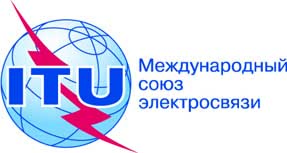 ПЛЕНАРНОЕ ЗАСЕДАНИЕДополнительный документ 12
к Документу 12-R21 июня 2019 годаОригинал: русскийОбщие предложения Регионального содружества в области связиОбщие предложения Регионального содружества в области связиПредложения для работы конференцииПредложения для работы конференцииПункт 1.12 повестки дняПункт 1.12 повестки дня